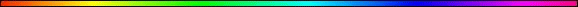 HaShem's Appointed TimesBy Rabbi Dr. Hillel ben David (Greg Killian)The Torah speaks about appointments between HaShem and the Bne Israel. As we shall see, these appointments, in time and space, are prophetic. They put the righteous man in the right place, at the right time, doing the right things, for every significant event of the future. As such, these appointments are extremely important!In this study I would like to examine HaShem’s appointments. Lets start by examining the Hebrew word for appointment:4150 mow`ed, mo-ade'; or mo`ed, mo-ade'; or (fem.) mow`adah (2 Chron. 8:13), mo-aw-daw'; from 3259; prop. an appointment, i.e. a fixed time or season; spec. a festival; conventionally a year; by implication, an assembly (as convened for a definite purpose); technically the congregation; by extension, the place of meeting also a signal (as appointed beforehand):-appointed (sign, time), (place of, solemn) assembly, congregation, (set, solemn) feast, (appointed, due) season, solemn (-ity), synagogue, (set) time (appointed).Here is the first time we see this word, moedim, in the Tanach:Bereshit (Genesis) 1:14 And God said, "Let there be lights in the expanse of the sky to separate the day from the night, and let them serve as signs to mark seasons and days and years, And let them be lights in the expanse of the sky to give light on the earth." And it was so.This passage indicates that our appointments with HaShem are determined by the sun, moon, and stars. Each of the three pilgrimage festivals (Passover, Shavuot, and Succoth), for example, occur during a full moon. Additionally, Purim, and Tu B’Shevat, Tu B’Av also occur during a full moon. In addition to those festivals that occur during the full moon, we also have two festivals that occur during the new moon: Rosh HaShana and Rosh Chodesh. Our mystical writings also talk of this connection between the festivals and the moon:Soncino Zohar, Bereshith, Section 1, Page 239a The “tent of meeting” (mo'ed=also appointed time) means the tent on which depends the reckoning of seasons, festivals, and sabbaths, this being none other than the moon.This idea, of appointments based on the luminaries is repeated in the Psalm to indicate this relationship of an appointed time marked off by the moon:Tehillim (Psalms) 104:19 The moon marks off the seasons, and the sun knows when to go down.Not only are the festivals themselves, appointments with HaShem, but HaShem has arranged for major prophetic events to also occur during these festival appointments. In this next passage, we find the annoncement of Isaac’s birth, and the birth itself, both occurred on Passover, as we can see in this next passage.Bereshit (Genesis) 17:19-21 Then God said, "Yes, but your wife Sarah will bear you a son, and you will call him Isaac. I will establish my covenant with him as an everlasting covenant for his descendants after him. And as for Ishmael, I have heard you: I will surely bless him; I will make him fruitful and will greatly increase his numbers. He will be the father of twelve rulers, and I will make him into a great nation. But my covenant I will establish with Isaac, whom Sarah will bear to you by this time next year."Chazal indicate that Isaac went to the akeida on Passover. This is particularly interesting because the only other human sacrifice in the Bible, was the binding of Yeshua, which also occurred on the eve of Passover. Thus we find that our appointments prophesy of future events.Bereshit (Genesis) 18:10-14 Then HaShem said, "I will surely return to you about this time next year, and Sarah your wife will have a son." Now Sarah was listening at the entrance to the tent, which was behind him. Abraham and Sarah were already old and well advanced in years, and Sarah was past the age of childbearing. So Sarah laughed to herself as she thought, "After I am worn out and my master is old, will I now have this pleasure?" Then HaShem said to Abraham, "Why did Sarah laugh and say, 'Will I really have a child, now that I am old?' Is anything too hard for HaShem? I will return to you at the appointed time next year and Sarah will have a son."Not only did the announcement of Isaac’s birth occur on Passover, but the birth of Isaac also occurred on Passover, as we can see from this next passage.Bereshit (Genesis) 21:1-3 Now HaShem was gracious to Sarah as he had said, and HaShem did for Sarah what he had promised. Sarah became pregnant and bore a son to Abraham in his old age, at the very time God had promised him. Abraham gave the name Isaac to the son Sarah bore him.I took the time to list every Biblical event on the day and month that it occurred, in a study titled FEASTS.  From this list, it has become apparent that every major Biblical event occurred in relationship to our appointments with HaShem. In addition, most of these past and future events are mentioned in the Machzor and Siddur that we use for our prayers.This word moed is often translated feast. HaShem's feasts are appointments with HaShem. The major festivals are recounted in order in the following passages:Vayikra (Leviticus) 23:4-7 "'These are HaShem’s appointed feasts, the sacred assemblies you are to proclaim at their appointed times: HaShem’s Passover begins at twilight on the fourteenth day of the first month. On the fifteenth day of that month HaShem’s Feast of Unleavened Bread begins; for seven days you must eat bread made without yeast...Vayikra (Leviticus) 23:15-16 "'From the day after the Sabbath, the day you brought the sheaf of the wave offering, count off seven full weeks. Count off fifty days up to the day after the seventh Sabbath, and then present an offering of new grain to HaShem.Vayikra (Leviticus) 23:24 "Say to the Israelites: 'On the first day of the seventh month you are to have a day of rest, a sacred assembly commemorated with trumpet blasts.Vayikra (Leviticus) 23:27 "The tenth day of this seventh month is the Day of Atonement. Hold a sacred assembly and deny yourselves, and present an offering made to HaShem by fire.Vayikra (Leviticus) 23:34 "Say to the Israelites: 'On the fifteenth day of the seventh month HaShem’s Feast of Tabernacles begins, and it lasts for seven days.Vayikra (Leviticus) 23:37 ("'These are HaShem’s appointed feasts, which you are to proclaim as sacred assemblies for bringing offerings made to HaShem by fire--the burnt offerings and grain offerings, sacrifices and drink offerings required for each day.In addition, Chazal teach that the festival of Chanukah is alluded to, in Leviticus 24. Elsewhere, we find that other passages also call the festivals, appointments.Devarim (Deuteronomy) 31:10-11 Then Moses commanded them: "At the end of every seven years, in the appointed time of the year for canceling debts, during the Feast of Tabernacles, When all Israel comes to appear before HaShem your God at the place he will choose, you shall read this law before them in their hearing.Yeshayahu (Isaiah) 33:20 Look upon Zion, the city of our festivals; your eyes will see Jerusalem, a peaceful abode, a tent that will not be moved; its stakes will never be pulled up, nor any of its ropes broken.Some folks would tell us that the festivals no longer have meaning because HaShem hates our festivals. The following passage seems to vindicate this perspective:Yeshayahu (Isaiah) 1:13-14 Stop bringing meaningless offerings! Your incense is detestable to me. New Moons, Sabbaths and convocations--I cannot bear your evil assemblies. Your New Moon festivals and your appointed feasts my soul hates. They have become a burden to me; I am weary of bearing them.The above passage says clearly that HaShem hates our (as opposed to HaShem's) festivals (moedim). Chazal indicates that the above passage speaks to the festivals that were set up to replace HaShem’s festivals, during the time of the divided kingdom. Chazal understood that when we celebrate HaShem’s festivals, in His way, at His time, then He is pleased.HaShem also has an appointment for war:Yahoshua (Joshua) 8:12-14 Joshua had taken about five thousand men and set them in ambush between Bethel and Ai, to the west of the city. They had the soldiers take up their positions--all those in the camp to the north of the city and the ambush to the west of it. That night Joshua went into the valley. When the king of Ai saw this, he and all the men of the city hurried out early in the morning to meet Israel in battle at a certain place overlooking the Arabah. But he did not know that an ambush had been set against him behind the city.The battle for AI took place during the period of the counting of the omer, the period that leads us from Passover to Shavuot.In this next passage, we see an appointed time for a battle. The outcome of this battle was the near eradication of the tribe of Benjamin. As a result of the rape and death of the concubine at Gibeath, the other tribes pledged to withold their daughters, as wives, from the tribe of Benjamin. Shoftim (Judges) 20:36-39 Then the Benjamites saw that they were beaten. Now the men of Israel had given way before Benjamin, because they relied on the ambush they had set near Gibeah. The men who had been in ambush made a sudden dash into Gibeah, spread out and put the whole city to the sword. The men of Israel had arranged with the ambush that they should send up a great cloud of smoke from the city, And then the men of Israel would turn in the battle. The Benjamites had begun to inflict casualties on the men of Israel (about thirty), and they said, "We are defeating them as in the first battle."This sad series of events was finally resolved on Tu B’Av, the happiest day of the year. Check out that study if you would like to know the rest of the story.The following verses are concerned with the end times which will occur during the festivals. They prophesy of these future events. If you want to know what you are to do in anticipation of the end times, then you will need to carefully study the machzorim and siddurim which provide the details about these future events. If you celebrate the festivals according to ways that Chazal detail in the oral law, then you will be in the right place, at the right time, doing the right things when these events occur. Now that is a practical application of prophesy.Daniel 8:19 He said: "I am going to tell you what will happen later in the time of wrath, because the vision concerns the appointed time of the end.Daniel 11:25-27 "With a large army he will stir up his strength and courage against the king of the South. The king of the South will wage war with a large and very powerful army, but he will not be able to stand because of the plots devised against him. Those who eat from the king's provisions will try to destroy him; his army will be swept away, and many will fall in battle. The two kings, with their hearts bent on evil, will sit at the same table and lie to each other, but to no avail, because an end will still come at the appointed time.In this next passage, we will see that the appointed time is phrased to allude to three and a half time periods. It could be referring to half of a Sabbatical cycle. It could be referring to three and a half festivals. How can that be? Consider that during Tishri we have Rosh HaShana, Yom Kippur, Succoth, and the “half” festival of Shemini Atzeret. Shemini Atzeret is a part of Succoth and it is also part of an independent festival. These three and a half festivals occur during a twenty-three day period.Another possibility is that this time period alludes to the triennial Torah reading cycle of three and a half years, exactly one half of a Sabbatical cycle. This is particularly appealing because the entire Torah scroll is unrolled during this time period. In addition, we have learned elsewhere that the reading of these passages prophesies about events to occur during the week leading up to when the passage is read. It is beyond the scope of this paper, though, to resolve this issue.While we are on the subject, it is worth noting that HaShem has given us specific Torah and Haftarah (Ashlamatot) passages to be read on each of the festivals. These festival readings are prophetic and speak of past and future events that are associated with the festival in which it is read.Daniel 12:6-7 One of them said to the man clothed in linen, who was above the waters of the river, "How long will it be before these astonishing things are fulfilled?" The man clothed in linen, who was above the waters of the river, lifted his right hand and his left hand toward heaven, and I heard him swear by him who lives forever, saying, "It will be for a time, times and half a time. When the power of the holy people has been finally broken, all these things will be completed."Is the above time period 3.5 millenniums, 3.5 years, 3.5 festivals, or are we speaking about the ancient, prophetic, triennial Torah cycle of three and a half years? I believe that the triennial Torah cycle is the only answer which agrees with what we find in the book of Revelation, but we will write about that connection in a future paper.So, lets finish looking at these end time appointments:Habakkuk 2:3 For the revelation awaits an appointed time; it speaks of the end and will not prove false. Though it linger, wait for it; it will certainly come and will not delay.Tehillim (Psalms) 75:1-8 {For the director of music. [To the tune of] "Do Not Destroy." A psalm of Asaph. A song.} We give thanks to you, O God, we give thanks, for your Name is near; men tell of your wonderful deeds. You say, "I choose the appointed time; it is I who judge uprightly. When the earth and all its people quake, it is I who hold its pillars firm. <Selah> To the arrogant I say, 'Boast no more,' and to the wicked, 'Do not lift up your horns. Do not lift your horns against heaven; do not speak with outstretched neck.'" No one from the east or the west or from the desert can exalt a man. But it is God who judges: He brings one down, he exalts another. In the hand of HaShem is a cup full of foaming wine mixed with spices; he pours it out, and all the wicked of the earth drink it down to its very dregs.Our appointments with HaShem prophesy about specific future events as well. In this next pasuk, we have feasts being celebrated in a Temple which has not yet been built because it is too big for Mount Zion:Yechezchel (Ezekiel) 45:17 It will be the duty of the prince to provide the burnt offerings, grain offerings and drink offerings at the festivals, the New Moons and the Sabbaths--at all the appointed feasts of the house of Israel. He will provide the sin offerings, grain offerings, burnt offerings and fellowship offerings to make atonement for the house of Israel.Notice that the prince will be bringing the offerings, including a sin offering, in the future. This effectively puts the lie to those who say that Yeshua ended the sacrificial system. This passage teaches us that these future offerings are different from the offerings as outlined in the Torah, and that they are brought by the righteous prince. Some have said that this prince is the Mashiach.In this next passage, we encounter another prophecy concerning the four major fasts. The Prophet indicates that these times of mourning will become time of joy. As an example, Chazal teach that Mashiach will become known (born) on Tisha B’Av, the most solemn and mournful of the four fasts. Thus the joy of the revelation of the Mashiach will eclipse the mourning of Tisha B’Av. What makes this prophesy particularly facinating is the fact that Tisha B’Av is the date when both Temples were destroyed; and as we have learned elsewhere and in our study of Tisha B’Av. We have also learned that Mashiach is the Temple!Zechariah 8:19 This is what HaShem Almighty says: "The fasts of the fourth (17th of Tammuz), fifth (Tisha B'Av), seventh (fast of Gedaliah) and tenth (10th of Tevet) months will become joyful and glad occasions and happy festivals for Judah. Therefore love truth and peace."Concerning the Tabernacle, we have a very unusual use of moed. It is used 140 times! The usage suggests that our appointments with HaShem take place in time and in space. In time, at the festivals, and in place, at the Temple (Tent of Meeting):Shemot (Exodus) 27:21 In the Tent of Meeting, outside the curtain that is in front of the Testimony, Aaron and his sons are to keep the lamps burning before HaShem from evening till morning. This is to be a lasting ordinance among the Israelites for the generations to come.There are only two uses of moed, appointments, throughout the scriptures. It is used to speak of festivals and it is used to denote the place where we celebrate the festivals. The Hebrew word moed, is used only in these two ways.The Temple in heaven is also called the appointed place (moed):Yeshayahu (Isaiah) 14:12-14 How you have fallen from heaven, O morning star, son of the dawn! You have been cast down to the earth, you who once laid low the nations! You said in your heart, "I will ascend to heaven; I will raise my throne above the stars of God; I will sit enthroned on the mount of assembly, on the utmost heights of the sacred mountain. I will ascend above the tops of the clouds; I will make myself like the Most High."Tehillim (Psalms) 74:1-4 {A <maskil> of Asaph.} Why have you rejected us forever, O God? Why does your anger smolder against the sheep of your pasture? Remember the people you purchased of old, the tribe of your inheritance, whom you redeemed--Mount Zion, where you dwelt. Turn your steps toward these everlasting ruins, all this destruction the enemy has brought on the sanctuary. Your foes roared in the place where you met with us; they set up their standards as signs.In this next passage we see both uses of moed, as the place of the appointment and as the time of the appointment.Eicha (Lamentations) 2:5-7 The Lord is like an enemy; he has swallowed up Israel. He has swallowed up all her palaces and destroyed her strongholds. He has multiplied mourning and lamentation for the Daughter of Judah. He has laid waste his dwelling like a garden; he has destroyed his place of meeting. HaShem has made Zion forget her appointed feasts and her Sabbaths; in his fierce anger he has spurned both king and priest. The Lord has rejected his altar and abandoned his sanctuary. He has handed over to the enemy the walls of her palaces; they have raised a shout in the house of HaShem as on the day of an appointed feast.As we learned earlier, Passover is an appointment with HaShem:Shemot (Exodus) 13:6-10 For seven days eat bread made without yeast and on the seventh day hold a festival to HaShem. Eat unleavened bread during those seven days; nothing with yeast in it is to be seen among you, nor shall any yeast be seen anywhere within your borders. On that day tell your son, 'I do this because of what HaShem did for me when I came out of Egypt.' This observance will be for you like a sign on your hand and a reminder on your forehead that the law of HaShem is to be on your lips. For HaShem brought you out of Egypt with his mighty hand. You must keep this ordinance at the appointed time year after year.Shemot (Exodus) 23:15 "Celebrate the Feast of Unleavened Bread; for seven days eat bread made without yeast, as I commanded you. Do this at the appointed time in the month of Abib, for in that month you came out of Egypt. "No one is to appear before me empty-handed.Shemot (Exodus) 34:18 "Celebrate the Feast of Unleavened Bread. For seven days eat bread made without yeast, as I commanded you. Do this at the appointed time in the month of Abib, for in that month you came out of Egypt.Bamidbar (Numbers) 9:2-3 "Have the Israelites celebrate the Passover at the appointed time. Celebrate it at the appointed time, at twilight on the fourteenth day of this month, in accordance with all its rules and regulations."Bamidbar (Numbers) 9:7 And said to Moses, "We have become unclean because of a dead body, but why should we be kept from presenting HaShem’s offering with the other Israelites at the appointed time?"Bamidbar (Numbers) 9:13 But if a man who is ceremonially clean and not on a journey fails to celebrate the Passover, that person must be cut off from his people because he did not present HaShem’s offering at the appointed time. That man will bear the consequences of his sin.Devarim (Deuteronomy) 16:5-6 You must not sacrifice the Passover in any town HaShem your God gives you Except in the place he will choose as a dwelling for his Name. There you must sacrifice the Passover in the evening, when the sun goes down, on the anniversary of your departure from Egypt.II Divre Hayamim (Chronicles) 8:12-13 On the altar of HaShem that he had built in front of the portico, Solomon sacrificed burnt offerings to HaShem, According to the daily requirement for offerings commanded by Moses for Sabbaths, New Moons and the three annual feasts--the Feast of Unleavened Bread, the Feast of Weeks and the Feast of Tabernacles.II Divre Hayamim (Chronicles) 30:21-22 The Israelites who were present in Jerusalem celebrated the Feast of Unleavened Bread for seven days with great rejoicing, while the Levites and priests sang to HaShem every day, accompanied by HaShem’s instruments of praise. Hezekiah spoke encouragingly to all the Levites, who showed good understanding of the service of HaShem. For the seven days, of the feast, they ate their assigned portion and offered fellowship offerings and praised HaShem, the God of their fathers.The Hebrew word, moed, is used in reference to the Lord's Passover, seven times in the Torah and nine times in the Tanach. With the exception of a reference to Succoth, below, there is no other feast which is called by name, and references the Hebrew word, moed. None! This suggests that Passover is the preminent appointment. One can see this clearly when they review all of the past and future events that fall in relationship to Passover, as I have documented in my study titled: Feasts. This study contains no comments, only one event after another. This was done for brevity and also to allow each reader to find his own relationships, and there are many!In the Nazarean Codicil we have the following appointed times in reference to Passover:Matityahu (Matthew) 11:25 At that time Yeshua said, "I praise you, Father, Lord of heaven and earth, because you have hidden these things from the wise and learned, and revealed them to little children.Matityahu (Matthew) 12:1 At that time Yeshua went through the grain fields on the Sabbath. His disciples were hungry and began to pick some heads of grain and eat them.Matityahu (Matthew) 26:18 He replied, "Go into the city to a certain man and tell him, 'The Teacher says: My appointed time is near. I am going to celebrate the Passover with my disciples at your house.'"The Hebrew word moed is also used with a direct reference to Succoth:Hosea 12:9 "I am HaShem your God, [who brought you] out of Egypt; I will make you live in tents again, as in the days of your appointed feasts.In the Nazarean Codicil we have the Greek word, kairos, used in the Septuagint to translate moed:2540 kairos, kahee-ros'; of uncert. affin.; an occasion, i.e. set or proper time:-X always, opportunity, (convenient, due) season, (due, short, while) time, a while. Comp. 5550.--------------- Dictionary Trace ---------------5550 chronos, khron'-os; of uncert. der.; a space of time (in gen., and thus prop. distinguished from 2540, which designates a fixed or special occasion; and from 165, which denotes a particular period) or interval; by extens. an individ. opportunity: by impl. delay:-+ years old, season, space, (X often-) time (-s), (a) while. Note that this Greek word speaks to a particular time, not time in general.Moed is also used with reference to the time of the Lord's return. This suggests that His return will occur on a festival, in Jerusalem. It will truly be an appointment with The King, at His coronation, in Jerusalem!I Thessalonians 5:1-11 Now, brothers, about times and dates we do not need to write to you, For you know very well that the day of the Lord will come like a thief in the night. While people are saying, "Peace and safety," destruction will come on them suddenly, as labor pains on a pregnant woman, and they will not escape. But you, brothers, are not in darkness so that this day should surprise you like a thief. You are all sons of the light and sons of the day. We do not belong to the night or to the darkness. So then, let us not be like others, who are asleep, but let us be alert and self-controlled. For those who sleep, sleep at night, and those who get drunk, get drunk at night. But since we belong to the day, let us be self-controlled, putting on faith and love as a breastplate, and the hope of salvation as a helmet. For God did not appoint us to suffer wrath but to receive salvation through our Lord Yeshua Mashiach. He died for us so that, whether we are awake or asleep, we may live together with him. Therefore encourage one another and build each other up, just as in fact you are doing.Luqas (Luke) 21:5-36 Some of his disciples were remarking about how the temple was adorned with beautiful stones and with gifts dedicated to God. But Yeshua said, "As for what you see here, the time will come when not one stone will be left on another; every one of them will be thrown down." "Teacher," they asked, "when will these things happen? And what will be the sign that they are about to take place?" He replied: "Watch out that you are not deceived. For many will come in my name, claiming, 'I am he,' and, 'The time is near.' Do not follow them. When you hear of wars and revolutions, do not be frightened. These things must happen first, but the end will not come right away." Then he said to them: "Nation will rise against nation, and kingdom against kingdom. There will be great earthquakes, famines and pestilences in various places, and fearful events and great signs from heaven. "But before all this, they will lay hands on you and persecute you. They will deliver you to synagogues and prisons, and you will be brought before kings and governors, and all on account of my name. This will result in your being witnesses to them. But make up your mind not to worry beforehand how you will defend yourselves. For I will give you words and wisdom that none of your adversaries will be able to resist or contradict. You will be betrayed even by parents, brothers, relatives and friends, and they will put some of you to death. All men will hate you because of me. But not a hair of your head will perish. By standing firm you will gain life. "When you see Jerusalem being surrounded by armies, you will know that its desolation is near. Then let those who are in Judea flee to the mountains, let those in the city get out, and let those in the country not enter the city. For this is the time of punishment in fulfillment of all that has been written. How dreadful it will be in those days for pregnant women and nursing mothers! There will be great distress in the land and wrath against this people. They will fall by the sword and will be taken as prisoners to all the nations. Jerusalem will be trampled on by the Gentiles until the times of the Gentiles are fulfilled. "There will be signs in the sun, moon and stars. On the earth, nations will be in anguish and perplexity at the roaring and tossing of the sea. Men will faint from terror, apprehensive of what is coming on the world, for the heavenly bodies will be shaken. At that time they will see the Son of Man coming in a cloud with power and great glory. When these things begin to take place, stand up and lift up your heads, because your redemption is drawing near." He told them this parable: "Look at the fig tree and all the trees. When they sprout leaves, you can see for yourselves and know that summer is near. Even so, when you see these things happening, you know that the kingdom of God is near. "I tell you the truth, this generation will certainly not pass away until all these things have happened. Heaven and earth will pass away, but my words will never pass away. "Be careful, or your hearts will be weighed down with dissipation, drunkenness and the anxieties of life, and that day will close on you unexpectedly like a trap. For it will come upon all those who live on the face of the whole earth. Be always on the watch, and pray that you may be able to escape all that is about to happen, and that you may be able to stand before the Son of Man."The above usage of kairos, appointment, suggests that we do not always keep watch, but rather that we keep watch at all of the appointed times, we must keep watch during the festivals. This is emphasised in the following passage.Matityahu (Matthew) 24:42-47 "Therefore keep watch, because you do not know on what day your Lord will come. But understand this: If the owner of the house had known at what time of night the thief was coming, he would have kept watch and would not have let his house be broken into. So you also must be ready, because the Son of Man will come at an hour when you do not expect him. "Who then is the faithful and wise servant, whom the master has put in charge of the servants in his household to give them their food at the proper time? It will be good for that servant whose master finds him doing so when he returns. I tell you the truth, he will put him in charge of all his possessions.In the above passage we see that the appointment will occur during the festival of Rosh HaShana, as we explored in our study titled: Knowday.Marqos (Mark) 12:1-11 He then began to speak to them in parables: "A man planted a vineyard. He put a wall around it, dug a pit for the winepress and built a watchtower. Then he rented the vineyard to some farmers and went away on a journey. At harvest time he sent a servant to the tenants to collect from them some of the fruit of the vineyard. But they seized him, beat him and sent him away empty-handed. Then he sent another servant to them; they struck this man on the head and treated him shamefully. He sent still another, and that one they killed. He sent many others; some of them they beat, others they killed. "He had one left to send, a son, whom he loved. He sent him last of all, saying, 'They will respect my son.' "But the tenants said to one another, 'This is the heir. Come, let's kill him, and the inheritance will be ours.' So they took him and killed him, and threw him out of the vineyard. "What then will the owner of the vineyard do? He will come and kill those tenants and give the vineyard to others. Haven't you read this scripture: 'The stone the builders rejected has become the capstone; The Lord has done this, and it is marvelous in our eyes'?"II Luqas (Acts) 1:4-9 On one occasion, while he was eating with them, he gave them this command: "Do not leave Jerusalem, but wait for the gift my Father promised, which you have heard me speak about. For John baptized with water, but in a few days you will be baptized with the Holy Spirit." So when they met together, they asked him, "Lord, are you at this time going to restore the kingdom to Israel?" He said to them: "It is not for you to know the times or dates the Father has set by his own authority. But you will receive power when the Holy Spirit comes on you; and you will be my witnesses in Jerusalem, and in all Judea and Samaria, and to the ends of the earth." After he said this, he was taken up before their very eyes, and a cloud hid him from their sight.Matityahu (Matthew) 8:28-32 When he arrived at the other side in the region of the Gadarenes, two demon-possessed men coming from the tombs met him. They were so violent that no one could pass that way. "What do you want with us, Son of God?" they shouted. "Have you come here to torture us before the appointed time?" Some distance from them a large herd of pigs was feeding. The demons begged Yeshua, "If you drive us out, send us into the herd of pigs." He said to them, "Go!" So they came out and went into the pigs, and the whole herd rushed down the steep bank into the lake and died in the water.Matityahu (Matthew) 13:24-30 Yeshua told them another parable: "The kingdom of heaven is like a man who sowed good seed in his field. But while everyone was sleeping, his enemy came and sowed weeds among the wheat, and went away. When the wheat sprouted and formed heads, then the weeds also appeared. "The owner's servants came to him and said, 'Sir, didn't you sow good seed in your field? Where then did the weeds come from?' "'An enemy did this,' he replied. "The servants asked him, 'Do you want us to go and pull them up?' "'No,' he answered, 'because while you are pulling the weeds, you may root up the wheat with them. Let both grow together until the harvest. At that time I will tell the harvesters: First collect the weeds and tie them in bundles to be burned; then gather the wheat and bring it into my barn.'"In the following passage, Matthew speaks of a festival that takes place near to winter time. Sometimes it is celebrated during winter and sometime before winter. This festival is Chanukah.Matityahu (Matthew) 24:20-22 Pray that your flight will not take place in winter or on the Sabbath. For then there will be great distress, unequaled from the beginning of the world until now--and never to be equaled again. If those days had not been cut short, no one would survive, but for the sake of the elect those days will be shortened.Marqos (Mark) 13:29-33 Even so, when you see these things happening, you know that it is near, right at the door. I tell you the truth, this generation will certainly not pass away until all these things have happened. Heaven and earth will pass away, but my words will never pass away. "No one knows about that day or hour, not even the angels in heaven, nor the Son, but only the Father. Be on guard! Be alert! You do not know when that time will come.Luqas (Luke) 21:7-9 "Teacher," they asked, "when will these things happen? And what will be the sign that they are about to take place?" He replied: "Watch out that you are not deceived. For many will come in my name, claiming, 'I am he,' and, 'The time is near.' Do not follow them. When you hear of wars and revolutions, do not be frightened. These things must happen first, but the end will not come right away."Revelation 1:3 Blessed is the one who reads the words of this prophecy, and blessed are those who hear it and take to heart what is written in it, because the time is near.II Thessalonians 2:1-8 Concerning the coming of our Lord Yeshua Mashiach and our being gathered to him, we ask you, brothers, Not to become easily unsettled or alarmed by some prophecy, report or letter supposed to have come from us, saying that the day of the Lord has already come. Don't let anyone deceive you in any way, for that day will not come until the rebellion occurs and the man of lawlessness is revealed, the man doomed to destruction. He will oppose and will exalt himself over everything that is called God or is worshipped, so that he sets himself up in God's temple, proclaiming himself to be God. Don't you remember that when I was with you I used to tell you these things? And now you know what is holding him back, so that he may be revealed at the proper time. For the secret power of lawlessness is already at work; but the one who now holds it back will continue to do so till he is taken out of the way. And then the lawless one will be revealed, whom the Lord Yeshua will overthrow with the breath of his mouth and destroy by the splendor of his coming.Revelation 11:16-19 And the twenty-four elders, who were seated on their thrones before God, fell on their faces and worshipped God, Saying: "We give thanks to you, Lord God Almighty, the One who is and who was, because you have taken your great power and have begun to reign. The nations were angry; and your wrath has come. The time has come for judging the dead, and for rewarding your servants the prophets and your saints and those who reverence your name, both small and great--and for destroying those who destroy the earth." Then God's temple in heaven was opened, and within his temple was seen the ark of his covenant. And there came flashes of lightning, rumblings, peals of thunder, an earthquake and a great hailstorm.Revelation 12:10-14 Then I heard a loud voice in heaven say: "Now have come the salvation and the power and the kingdom of our God, and the authority of his Mashiach. For the accuser of our brothers, who accuses them before our God day and night, has been hurled down. They overcame him by the blood of the Lamb and by the word of their testimony; they did not love their lives so much as to shrink from death. Therefore rejoice, you heavens and you who dwell in them! But woe to the earth and the sea, because the devil has gone down to you! He is filled with fury, because he knows that his time is short." When the dragon saw that he had been hurled to the earth, he pursued the woman who had given birth to the male child. The woman was given the two wings of a great eagle, so that she might fly to the place prepared for her in the desert, where she would be taken care of for a time, times and half a time, out of the serpent's reach.Daniel 12:6-7 One of them said to the man clothed in linen, who was above the waters of the river, "How long will it be before these astonishing things are fulfilled?" The man clothed in linen, who was above the waters of the river, lifted his right hand and his left hand toward heaven, and I heard him swear by him who lives forever, saying, "It will be for a time, times and half [a time]. When the power of the holy people has been finally broken, all these things will be completed."Revelation 22:8-10 I, John, am the one who heard and saw these things. And when I had heard and seen them, I fell down to worship at the feet of the angel who had been showing them to me. But he said to me, "Do not do it! I am a fellow servant with you and with your brothers the prophets and of all who keep the words of this book. Worship God!" Then he told me, "Do not seal up the words of the prophecy of this book, because the time is near.Luqas (Luke) 21:20-28 "When you see Jerusalem being surrounded by armies, you will know that its desolation is near. Then let those who are in Judea flee to the mountains, let those in the city get out, and let those in the country not enter the city. For this is the time of punishment in fulfillment of all that has been written. How dreadful it will be in those days for pregnant women and nursing mothers! There will be great distress in the land and wrath against this people. They will fall by the sword and will be taken as prisoners to all the nations. Jerusalem will be trampled on by the Gentiles until the times of the Gentiles are fulfilled. "There will be signs in the sun, moon and stars. On the earth, nations will be in anguish and perplexity at the roaring and tossing of the sea. Men will faint from terror, apprehensive of what is coming on the world, for the heavenly bodies will be shaken. At that time they will see the Son of Man coming in a cloud with power and great glory. When these things begin to take place, stand up and lift up your heads, because your redemption is drawing near."Mashiach also has an appointed time, a moed:Matityahu (Matthew) 26:17-18 On the first day of the Feast of Unleavened Bread, the disciples came to Yeshua and asked, "Where do you want us to make preparations for you to eat the Passover?" He replied, "Go into the city to a certain man and tell him, 'The Teacher says: My appointed time is near. I am going to celebrate the Passover with my disciples at your house.'" So, when was Yeshua’s appointed time, in the above passage? Surely we must say Passover, as He dies at the exact same time that the Passover lambs were being slaughtered. This appointment is reiterated in the following passages:Romans 5:6 You see, at just the right time, when we were still powerless, Mashiach died for the ungodly.Marqos (Mark) 1:14-15 After John was put in prison, Yeshua went into Galilee, proclaiming the good news of God. "The time has come," he said. "The kingdom of God is near. Repent and believe the good news!"Marqos (Mark) 10:28-30 Peter said to him, "We have left everything to follow you!" "I tell you the truth," Yeshua replied, "no one who has left home or brothers or sisters or mother or father or children or fields for me and the gospel Will fail to receive a hundred times as much in this present age (homes, brothers, sisters, mothers, children and fields--and with them, persecutions) and in the age to come, eternal life.Luqas (Luke) 12:54-56 He said to the crowd: "When you see a cloud rising in the west, immediately you say, 'It's going to rain,' and it does. And when the south wind blows, you say, 'It's going to be hot,' and it is. Hypocrites! You know how to interpret the appearance of the earth and the sky. How is it that you don't know how to interpret this present time?Luqas (Luke) 19:41-44 As he approached Jerusalem and saw the city, he wept over it And said, "If you, even you, had only known on this day what would bring you peace--but now it is hidden from your eyes. The days will come upon you when your enemies will build an embankment against you and encircle you and hem you in on every side. They will dash you to the ground, you and the children within your walls. They will not leave one stone on another, because you did not recognize the time of God's coming to you." Yochanan (John) 7:1-9 After this, Yeshua went around in Galilee, purposely staying away from Judea because the Jews there were waiting to take his life. But when the Jewish Feast of Tabernacles was near, Yeshua' brothers said to him, "You ought to leave here and go to Judea, so that your disciples may see the miracles you do. No one who wants to become a public figure acts in secret. Since you are doing these things, show yourself to the world." For even his own brothers did not believe in him. Therefore Yeshua told them, "The right time for me has not yet come; for you any time is right. The world cannot hate you, but it hates me because I testify that what it does is evil. You go to the Feast. I am not yet going up to this Feast, because for me the right time has not yet come." Having said this, he stayed in Galilee.I Tzefet (Peter) 1:3-5 Praise be to the God and Father of our Lord Yeshua Mashiach! In his great mercy he has given us new birth into a living hope through the resurrection of Yeshua Mashiach from the dead, And into an inheritance that can never perish, spoil or fade--kept in heaven for you, Who through faith are shielded by God's power until the coming of the salvation that is ready to be revealed in the last time.Matityahu (Matthew) 16:1-4 The Pharisees and Sadducees came to Yeshua and tested him by asking him to show them a sign from heaven. He replied, "When evening comes, you say, 'It will be fair weather, for the sky is red,' And in the morning, 'Today it will be stormy, for the sky is red and overcast.' You know how to interpret the appearance of the sky, but you cannot interpret the signs of the times. A wicked and adulterous generation looks for a miraculous sign, but none will be given it except the sign of Jonah." Yeshua then left them and went away.II Luqas (Acts) 3:18-24 But this is how God fulfilled what he had foretold through all the prophets, saying that his Mashiach would suffer. Repent, then, and turn to God, so that your sins may be wiped out, that times of refreshing may come from the Lord, And that he may send the Mashiach, who has been appointed for you--even Yeshua. He must remain in heaven until the time comes for God to restore everything, as he promised long ago through his holy prophets. For Moses said, 'The Lord your God will raise up for you a prophet like me from among your own people; you must listen to everything he tells you. Anyone who does not listen to him will be completely cut off from among his people.' "Indeed, all the prophets from Samuel on, as many as have spoken, have foretold these days.Ephesians 1:7-10 In him we have redemption through his blood, the forgiveness of sins, in accordance with the riches of God's grace That he lavished on us with all wisdom and understanding. And he made known to us the mystery of his will according to his good pleasure, which he purposed in Mashiach, To be put into effect when the times will have reached their fulfillment--to bring all things in heaven and on earth together under one head, even Mashiach.I Corinthians 4:5 Therefore judge nothing before the appointed time; wait till the Lord comes. He will bring to light what is hidden in darkness and will expose the motives of men's hearts. At that time each will receive his praise from God.Concerning prayer:Ephesians 6:13-18 Therefore put on the full armor of God, so that when the day of evil comes, you may be able to stand your ground, and after you have done everything, to stand. Stand firm then, with the belt of truth buckled around your waist, with the breastplate of righteousness in place, And with your feet fitted with the readiness that comes from the gospel of peace. In addition to all this, take up the shield of faith, with which you can extinguish all the flaming arrows of the evil one. Take the helmet of salvation and the sword of the Spirit, which is the word of God. And pray in the Spirit on all occasions with all kinds of prayers and requests. With this in mind, be alert and always keep on praying for all the saints.So, when are the appointed times for prayer? Notice when Daniel prayed:Daniel 6:10-13 Now when Daniel learned that the decree had been published, he went home to his upstairs room where the windows opened toward Jerusalem. Three times a day he got down on his knees and prayed, giving thanks to his God, just as he had done before. Then these men went as a group and found Daniel praying and asking God for help. So they went to the king and spoke to him about his royal decree: "Did you not publish a decree that during the next thirty days anyone who prays to any god or man except to you, O king, would be thrown into the lions' den?" The king answered, "The decree stands--in accordance with the laws of the Medes and Persians, which cannot be repealed." Then they said to the king, "Daniel, who is one of the exiles from Judah, pays no attention to you, O king, or to the decree you put in writing. He still prays three times a day."From this we understand the custom of praying three times a day: in the evening, the morning, and in the afternoon. Curiously these are the same times when the Temple had prayer and when Jews around the world, still pray today. These prayer times, in the synagogue, will be recited by those who are in the right place, doing the right thing.Miscellaneous usage of appointed times and place:II Luqas (Acts) 24:24-26 Several days later Felix came with his wife Drusilla, who was a Jewess. He sent for Paul and listened to him as he spoke about faith in Mashiach Yeshua. As Paul discoursed on righteousness, self-control and the judgment to come, Felix was afraid and said, "That's enough for now! You may leave. When I find it convenient, I will send for you." At the same time he was hoping that Paul would offer him a bribe, so he sent for him frequently and talked with him. Galatians 6:7-10 Do not be deceived: God cannot be mocked. A man reaps what he sows. The one who sows to please his sinful nature, from that nature will reap destruction; the one who sows to please the Spirit, from the Spirit will reap eternal life. Let us not become weary in doing good, for at the proper time we will reap a harvest if we do not give up. Therefore, as we have opportunity, let us do good to all people, especially to those who belong to the family of believers. Bereans (Hebrews) 11:13-16 All these people were still living by faith when they died. They did not receive the things promised; they only saw them and welcomed them from a distance. And they admitted that they were aliens and strangers on earth. People who say such things show that they are looking for a country of their own. If they had been thinking of the country they had left, they would have had opportunity to return. Instead, they were longing for a better country--a heavenly one. Therefore God is not ashamed to be called their God, for he has prepared a city for them. John the Baptist was born at Passover, so:Luqas (Luke) 1:8-20 Once when Zechariah's division was on duty and he was serving as priest before God, He was chosen by lot, according to the custom of the priesthood, to go into the temple of the Lord and burn incense. And when the time for the burning of incense came, all the assembled worshipers were praying outside. Then an angel of the Lord appeared to him, standing at the right side of the altar of incense. When Zechariah saw him, he was startled and was gripped with fear. But the angel said to him: "Do not be afraid, Zechariah; your prayer has been heard. Your wife Elizabeth will bear you a son, and you are to give him the name John. He will be a joy and delight to you, and many will rejoice because of his birth, For he will be great in the sight of the Lord. He is never to take wine or other fermented drink, and he will be filled with the Holy Spirit even from birth. Many of the people of Israel will he bring back to the Lord their God. And he will go on before the Lord, in the spirit and power of Elijah, to turn the hearts of the fathers to their children and the disobedient to the wisdom of the righteous--to make ready a people prepared for the Lord." Zechariah asked the angel, "How can I be sure of this? I am an old man and my wife is well along in years." The angel answered, "I am Gabriel. I stand in the presence of God, and I have been sent to speak to you and to tell you this good news. And now you will be silent and not able to speak until the day this happens, because you did not believe my words, which will come true at their proper time."What make the birth of John the Baptist on Passover so interesting, is the fact that at the Passover seder, we specifically open the door and look for Elijah, whose return is expected on Passover. And, as we all know, Yeshua told us that John the Baptist was the Elijah who was to come, in Matthew 11:12-14. Thus we see John the Baptist, alias Elijah, came on Passover, at eactly the appointed time foretold so long ago. Those who are celebrating the seder, will have the ability to see the return of Elijah before the great and terrible day of the Lord. They will be in the right place, at the right time, doing the right things. Wow!Luqas (Luke) 4:9-13 The devil led him to Jerusalem and had him stand on the highest point of the temple. "If you are the Son of God," he said, "throw yourself down from here. For it is written: "'He will command his angels concerning you to guard you carefully; They will lift you up in their hands, so that you will not strike your foot against a stone.'" Yeshua answered, "It says: 'Do not put the Lord your God to the test.'" When the devil had finished all this tempting, he left him until an opportune time.Luqas (Luke) 12:58 - 13:1 As you are going with your adversary to the magistrate, try hard to be reconciled to him on the way, or he may drag you off to the judge, and the judge turn you over to the officer, and the officer throw you into prison. I tell you, you will not get out until you have paid the last penny." Now there were some present at that time who told Yeshua about the Galileans whose blood Pilate had mixed with their sacrifices.II Luqas (Acts) 13:6-12 They traveled through the whole island until they came to Paphos. There they met a Jewish sorcerer and false prophet named Bar-Yeshua, Who was an attendant of the proconsul, Sergius Paulus. The proconsul, an intelligent man, sent for Barnabas and Saul because he wanted to hear the word of God. But Elymas the sorcerer (for that is what his name means) opposed them and tried to turn the proconsul from the faith. Then Saul, who was also called Paul, filled with the Holy Spirit, looked straight at Elymas and said, "You are a child of the devil and an enemy of everything that is right! You are full of all kinds of deceit and trickery. Will you never stop perverting the right ways of the Lord? Now the hand of the Lord is against you. You are going to be blind, and for a time you will be unable to see the light of the sun." Immediately mist and darkness came over him, and he groped about, seeking someone to lead him by the hand. When the proconsul saw what had happened, he believed, for he was amazed at the teaching about the Lord.II Luqas (Acts) 14:16-18 In the past, he let all nations go their own way. Yet he has not left himself without testimony: He has shown kindness by giving you rain from heaven and crops in their seasons; he provides you with plenty of food and fills your hearts with joy." Even with these words, they had difficulty keeping the crowd from sacrificing to them.Matityahu (Matthew) 12:1-8 At that time Yeshua went through the grain fields on the Sabbath. His disciples were hungry and began to pick some heads of grain and eat them. When the Pharisees saw this, they said to him, "Look! Your disciples are doing what is unlawful on the Sabbath." He answered, "Haven't you read what David did when he and his companions were hungry? He entered the house of God, and he and his companions ate the consecrated bread--which was not lawful for them to do, but only for the priests. Or haven't you read in the Law that on the Sabbath the priests in the temple desecrate the day and yet are innocent? I tell you that one greater than the temple is here. If you had known what these words mean, 'I desire mercy, not sacrifice,' you would not have condemned the innocent. For the Son of Man is Lord of the Sabbath." Marqos (Mark) 11:11-13 Yeshua entered Jerusalem and went to the temple. He looked around at everything, but since it was already late, he went out to Bethany with the Twelve. The next day as they were leaving Bethany, Yeshua was hungry. Seeing in the distance a fig tree in leaf, he went to find out if it had any fruit. When he reached it, he found nothing but leaves, because it was not the season for figs.Luqas (Luke) 8:11-15 "This is the meaning of the parable: The seed is the word of God. Those along the path are the ones who hear, and then the devil comes and takes away the word from their hearts, so that they may not believe and be saved. Those on the rock are the ones who receive the word with joy when they hear it, but they have no root. They believe for a while, but in the time of testing they fall away. The seed that fell among thorns stands for those who hear, but as they go on their way they are choked by life's worries, riches and pleasures, and they do not mature. But the seed on good soil stands for those with a noble and good heart, who hear the word, retain it, and by persevering produce a crop. II Luqas (Acts) 7:18-20 Then another king, who knew nothing about Joseph, became ruler of Egypt. He dealt treacherously with our people and oppressed our forefathers by forcing them to throw out their newborn babies so that they would die. "At that time Moses was born, and he was no ordinary child. For three months he was cared for in his father's house. II Luqas (Acts) 11:25 - 12:1 Then Barnabas went to Tarsus to look for Saul, And when he found him, he brought him to Antioch. So for a whole year Barnabas and Saul met with the church and taught great numbers of people. The disciples were called Christians first at Antioch. During this time (this is not our word "time") some prophets came down from Jerusalem to Antioch. One of them, named Agabus, stood up and through the Spirit predicted that a severe famine would spread over the entire Roman world. (This happened during the reign of Claudius.) The disciples, each according to his ability, decided to provide help for the brothers living in Judea. This they did, sending their gift to the elders by Barnabas and Saul. It was about this time that King Herod arrested some who belonged to the church, intending to persecute them.II Luqas (Acts) 19:21-23 After all this had happened, Paul decided to go to Jerusalem, passing through Macedonia and Achaia. "After I have been there," he said, "I must visit Rome also." He sent two of his helpers, Timothy and Erastus, to Macedonia, while he stayed in the province of Asia a little longer. About that time there arose a great disturbance about the Way.Romans 3:22-26 This righteousness from God comes through faith in Yeshua Mashiach to all who believe. There is no difference, For all have sinned and fall short of the glory of God, And are justified freely by his grace through the redemption that came by Mashiach Yeshua. God presented him as a sacrifice of atonement, through faith in his blood. He did this to demonstrate his justice, because in his forbearance he had left the sins committed beforehand unpunished-- He did it to demonstrate his justice at the present time, so as to be just and the one who justifies those who have faith in Yeshua.Romans 8:18 I consider that our present sufferings are not worth comparing with the glory that will be revealed in us.The sages understood that Isaac was born on Passover:Romans 9:9 For this was how the promise was stated: "At the appointed time I will return, and Sarah will have a son."Notice in this story that both Abraham (because he had to hurry) and Lot served unleavened bread:Bereshit (Genesis) 18:13-14 Then HaShem said to Abraham, "Why did Sarah laugh and say, 'Will I really have a child, now that I am old?' Is anything too hard for HaShem? I will return to you at the appointed time next year and Sarah will have a son."Romans 11:2-5 God did not reject his people, whom he foreknew. Don't you know what the Scripture says in the passage about Elijah--how he appealed to God against Israel: "Lord, they have killed your prophets and torn down your altars; I am the only one left, and they are trying to kill me"? And what was God's answer to him? "I have reserved for myself seven thousand who have not bowed the knee to Baal." So too, at the present time there is a remnant chosen by grace.Romans 13:10-11 Love does no harm to its neighbor. Therefore love is the fulfillment of the law. And do this, understanding the present time. The hour has come for you to wake up from your slumber, because our salvation is nearer now than when we first believed.In this next passage we see that a husband and wife may not deprive each other of sex, except for a specific period of appointed time. The only times we refrain from sex are during the festival of Yom Kippur and during fasts such as the fasts of Tammuz 17, Tisha B’Av, and Tevet 10.I Corinthians 7:3-5 The husband should fulfill his marital duty to his wife, and likewise the wife to her husband. The wife's body does not belong to her alone but also to her husband. In the same way, the husband's body does not belong to him alone but also to his wife. Do not deprive each other except by mutual consent and for a time, so that you may devote yourselves to prayer. Then come together again so that Satan will not tempt you because of your lack of self-control.II Corinthians 6:1-2 As God's fellow workers we urge you not to receive God's grace in vain. For he says, "In the time of my favor I heard you, and in the day of salvation I helped you." I tell you, now is the time of God's favor, now is the day of salvation.II Corinthians 8:13-14 Our desire is not that others might be relieved while you are hard pressed, but that there might be equality. At the present time your plenty will supply what they need, so that in turn their plenty will supply what you need. Then there will be equality,Ephesians 2:11-13 Therefore, remember that formerly you who are Gentiles by birth and called "uncircumcised" by those who call themselves "the circumcision" (that done in the body by the hands of men)-- Remember that at that time you were separate from Mashiach, excluded from citizenship in Israel and foreigners to the covenants of the promise, without hope and without God in the world. But now in Mashiach Yeshua you who once were far away have been brought near through the blood of Mashiach.Ephesians 5:15-16 Be very careful, then, how you live--not as unwise but as wise, Making the most of every opportunity, because the days are evil.Colossians 4:5 Be wise in the way you act toward outsiders; make the most of every opportunity.I Timothy 2:5-6 For there is one God and one mediator between God and men, the man Mashiach Yeshua, Who gave himself as a ransom for all men--the testimony given in its proper time.II Timothy 4:2-6 Preach the Word; be prepared in season and out of season; correct, rebuke and encourage--with great patience and careful instruction. For the time will come when men will not put up with sound doctrine. Instead, to suit their own desires, they will gather around them a great number of teachers to say what their itching ears want to hear. They will turn their ears away from the truth and turn aside to myths. But you, keep your head in all situations, endure hardship, do the work of an evangelist, discharge all the duties of your ministry. For I am already being poured out like a drink offering, and the time has come for my departure.I Tzefet (Peter) 4:16-18 However, if you suffer as a Christian, do not be ashamed, but praise God that you bear that name. For it is time for judgment to begin with the family of God; and if it begins with us, what will the outcome be for those who do not obey the gospel of God? And, "If it is hard for the righteous to be saved, what will become of the ungodly and the sinner?"II Luqas (Acts) 17:24-26 "The God who made the world and everything in it is the Lord of heaven and earth and does not live in temples built by hands. And he is not served by human hands, as if he needed anything, because he himself gives all men life and breath and everything else. From one man he made every nation of men, that they should inhabit the whole earth; and he determined the times set for them and the exact places where they should live.Galatians 4:8-11 Formerly, when you did not know God, you were slaves to those who by nature are not gods. But now that you know God--or rather are known by God--how is it that you are turning back to those weak and miserable principles? Do you wish to be enslaved by them all over again? You are observing special days and months and seasons and years! I fear for you, that somehow I have wasted my efforts on you.Matityahu (Matthew) 11:25-27 At that time Yeshua said, "I praise you, Father, Lord of heaven and earth, because you have hidden these things from the wise and learned, and revealed them to little children. Yes, Father, for this was your good pleasure. "All things have been committed to me by my Father. No one knows the Son except the Father, and no one knows the Father except the Son and those to whom the Son chooses to reveal him.Now that we have reviewed the various usages for appointment, in both Hebrew and Greek, it should be obvious that we need to study these appointments and we need to observe these appointments. These appointments, and their observance, will put us in the right place at the right time, doing the right things. Who would not want to have that, when it comes to prophetic events?This study was written by Rabbi Dr. Hillel ben David (Greg Killian). Comments may be submitted to:Rabbi Dr. Greg Killian12210 Luckey SummitSan Antonio, TX 78252Internet address:  gkilli@aol.comWeb page:  https://www.betemunah.org/(360) 918-2905Return to The WATCHMAN home page Send comments to Greg Killian at his email address: gkilli@aol.com